УПРАВЛЕНИЕ ОБРАЗОВАНИЯ АДМИНИСТРАЦИИ 
СЕРГИЕВО-ПОСАДСКОГО МУНИЦИПАЛЬНОГО РАЙОНАМУНИЦИПАЛЬНОЕ БЮДЖЕТНОЕ ОБЩЕОБРАЗОВАТЕЛЬНОЕ УЧРЕЖДЕНИЕ«ФИЗИКО-МАТЕМАТИЧЕСКИЙ ЛИЦЕЙ»141300, Московская обл., г. Сергиев Посад, ул. К. Маркса, д.3. Тел.\ факс: (496) 540-45-48  E-mail:  sp1000@yandex.ru                    http://ФМЛ.РФЛицензия Министерства образования  Московской обл.: 50 Л 01 № 0008037 от 10.08.2016 (регистрационный № 76157)УТВЕРЖДАЮ:Директор МБОУ ФМЛ                     __________ О.А. Макарова« 01 » сентября  2018 годаПресс – центр МБОУ ФМЛ: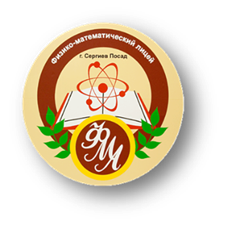 1. Козлов Максим2. Леткова Людмила3. Пилюгаев Андрей4. Брусова Мария5. Ивашина Юлия  6. Маслова ЕленаОтвечает: - за выпуск стенгазет, электронных газет;- своевременно информирует о предстоящих школьных   мероприятиях;- своевременно оформляет материал для размещения на сайте ФМЛ. РФ;- участвует в оформлении лицея к праздникам и торжественным линейкам.План работы(2018 – 2019 учебный год)№п/пназвание газетысрок выполнения1.Выпуск электронной газеты, посвященной Дню знанийсентябрь2.Выпуск электронной газеты «Я за здоровый образ жизни»сентябрь3.Выпуск электронной газеты «День памяти жертв терроризма, посвящённый годовщине трагическим событиям в городе Беслан»сентябрь4.Выпуск электронной газеты «Безопасный маршрут движения»сентябрь5.Новостная лента событий (материал для размещения на сайте)сентябрь6.Оформление стенгазеты (итоги участия обучающихся в различных мероприятиях: классный час, экскурсия, олимпиада, спортивное соревнование, акции, творческий вечер и другое) сентябрь1.Выпуск электронной газеты « О правильном и здоровом питании»октябрь2.Выпуск электронной газеты «Если не было б учителя…»октябрь3.Выпуск электронной газеты Вечер встречи выпускников «Как здорово, что все мы здесь сегодня собрались»октябрь4.Выпуск электронной газеты «Экология и энергосбережение в рамках Всероссийского фестиваля энергосбережения «ВМЕСТЕ ЯРЧЕ»октябрь5.Новостная лента событий (материал для размещения на сайте)октябрь6.Оформление стенгазеты (итоги участия обучающихся в различных мероприятиях: классный час, экскурсия, олимпиада, спортивное соревнование, акции, творческий вечер и другое)октябрь1.Выпуск электронной газеты «Вакцинация – путь к здоровью нации»ноябрь2.Выпуск электронной газеты «Международный день толерантности»ноябрь3.Выпуск электронной газеты «Великие имена моей малой родины»ноябрь4.Новостная лента событий (материал для размещения на сайте)ноябрь1.Выпуск электронной газеты "Безопасность на дорогах в зимнее время".декабрь2.Выпуск электронной газеты  «Счастливый    Новый год!»,декабрь3.Оформление лицея к Новому годудекабрь4.Новостная лента событий (материал для размещения на сайте)декабрь5.Оформление стенгазеты (итоги участия обучающихся в различных мероприятиях: классный час, экскурсия, олимпиада, спортивное соревнование, акции, творческий вечер и другое)декабрь6.Выпуск электронной газеты "Сергиев Посад – город госпиталей"декабрь7.Выпуск электронной газеты «Конституция РФ - основной закон государства»декабрь1.Выпуск электронной газеты «Безопасный путь от дома до лицея и обратно»январь2.Новостная лента событий (материал для размещения на сайте)январь3.Оформление стенгазеты (итоги участия обучающихся в различных мероприятиях: классный час, экскурсия, олимпиада, спортивное соревнование, акции, творческий вечер и другое)январь4.Выпуск электронной газеты «Великие имена моей малой родины»январь5.Выпуск электронной газеты «Моё здоровье –залог здоровья моего поколения»январь6.Выпуск электронной газеты «Есть имя чудное – Татьяна»январь7.Выпуск электронной газеты «Осторожно! Скользкая дорога!»1.Выпуск электронной газеты, посвященной Дню защитника Отечествафевраль2.Выпуск электронной газеты «Солдаты Великой войны» (наши земляки – Герои Советского Союза и кавалеры ордена Славы)3.Выпуск электронной газеты «В сердце отметка», посвящённый  выводу войск из Афганистана4.Оформление классов к проведению Недели математики5.Новостная лента событий (материал для размещения на сайте)6.Оформление стенгазеты (итоги участия обучающихся в различных мероприятиях: классный час, экскурсия, олимпиада, спортивное соревнование, акции, творческий вечер и другое)1.Выпуск электронной газеты, посвященной Всемирному  дню  борьбы с туберкулёзом – познавательная игра «Как возникают болезни?»март2.Выпуск электронной газеты, посвященной Международному женскому днюмарт3.Выпуск электронной газеты «Осторожно! Сосульки!»март4.Выпуск электронной газеты «Осторожно! Весенний лед опасен!»март5.Новостная лента событий (материал для размещения на сайте)март6.Оформление стенгазеты (итоги участия обучающихся в различных мероприятиях: классный час, экскурсия, олимпиада, спортивное соревнование, акции, творческий вечер и другое)март1.Выпуск электронной газеты, посвященный Единому  дню  здорового питания «Вкусная и здоровая пища»апрель2.Выпуск электронной газеты, посвящённой  Дню космонавтики «Дорога к звёздам начинается на земле»апрель3.Выпуск электронной газеты «Соблюдение пожарной безопасности в быту!»апрель4.Выпуск электронной газеты, посвященной  Международному Дню Земли (22 апреля)апрель5.Новостная лента событий (материал для размещения на сайте)апрель6.Оформление стенгазеты (итоги участия обучающихся в различных мероприятиях: классный час, экскурсия, олимпиада, спортивное соревнование, акции, творческий вечер и другое)апрель1.Выпуск электронной газеты, посвящённой  Победе советского народа в Великой Отечественной войнемай2.Выпуск электронной газеты «Последний звонок»май3.Выпуск электронной газеты «Вот и стали мы на год взрослей»май